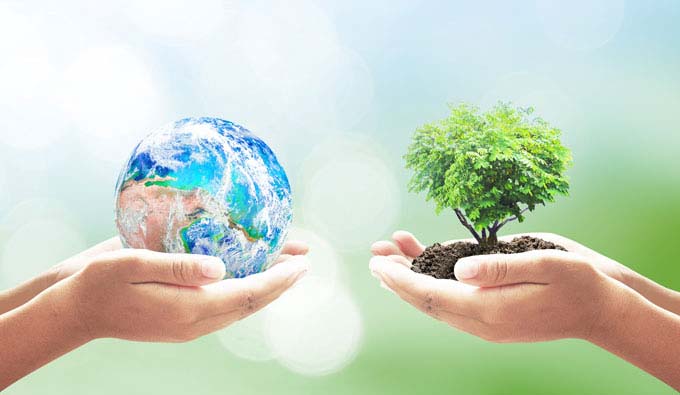 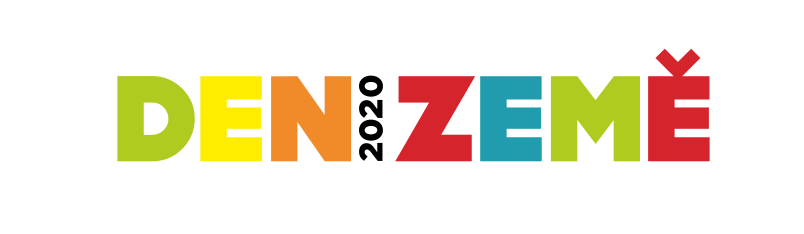 22. dubna na celém světě lidé slaví Den Země. Země je náš domov. O náš domov, tak jak ho vnímáme my – dům, byt, rodinu se staráme. Uklízíme, natíráme, sekáme zahradu, zdobíme, zkrášlujeme… A co náš velký domov? Naše planeta? Taky občas potřebuje uklidit, zkrášlit, nazdobit, možná i natřít a posekat trávu. Potřebujeme ji, ne ona nás. Potřebujeme její vodu, půdu, rostliny a zvěř, potřebujeme její prostor, nerostné zdroje a vzduch. Abychom mohli žít a přežít.VOLNÉ PSANÍ      Tvým úkolem bude za 5 minut zapsat co nejvíce myšlenek, které tě napadnou k následující otázce. Piš bez přerušení a nevracej se k napsanému textu. Piš jakékoli myšlenky, které tě napadají na zadané téma. Když náhodou chvíli nevíš… zapisuj své pocity – třeba: Nic mě nenapadá, teď nevím co psát… venku je krásně…   Po celou dobu nepřerušuj psaní. ! Nejde o závod – piš svým obvyklým tempem. Ani případné chyby v i/y a tak podobně se nepočítají. Cílem je zapsat co nejvíce myšlenek, názorů, zkušeností apod. Tak ještě jednou zopakujeme pravidla: Piš po celou dobu, co tě k tématu napadá.Piš celými větami.Nemusíš se k napsanému vracet, opravovat ho nebo vylepšovat.Když nevíš, co psát, piš cokoli tě napadá ("Teď mě nic nenapadá..."nebo "Co mám psát dál...?“)VOLNÉ PSANÍ – OTÁZKY:                                                                                 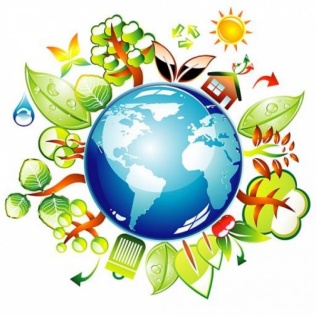 CO PRO TEBE ZNAMENÁ PLANETA ZEMĚ? CO SEM VŠECHNO PATŘÍ?                                                                                       CO SE NA NÍ DĚJE? CO MŮŽEŠ TY UDĚLAT PRO TO, ABY NÁM NA NÍ BYLO DOBŘE?_____________________________________________________________________________________________________________________________________________________________________________________________________________________________________________________________________________________________________________________________________________________________________________________________________________________________________________________________________________________________________________________________________________________________________________________________________________________________________________________________________________________________________________________________________________________________________________________________________________________________________________________________________________________________________________________________________________________________________________________________________________________________________________________________________________________________________________________________________________________________________________________________________________________________________________________________________________________________________________________________________________________________________________________________________________________________________________________________________________________________________________________________________________________________________________________________________________________________________________________________________________________________________________________________________________________________________________________________________________________________________________________________________________________________________________________________________________________________________________________________________________________________KŘÍŽOVKA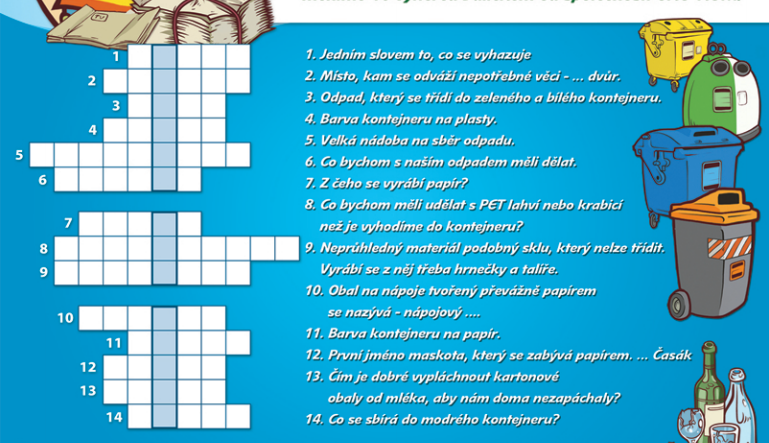 TAJENKA:VE VĚTÁCH URČI SLOVNÍ DRUHY, KTERÉ ZNÁŠ  Napiš je číslicí nad slovo. V§oda §je důležitá §pro §život.Ach, §ta §příroda  §je §krás§ná!My §třídíme  odpad a §š§etříme §vodou.  JAKÁ MŮŽE BÝT KAPKA? Vymysli a napiš co nejvíce slov. ________________________________________________________________________________________________________________________________________________________________________Jaká, která, čí? Je Léna… to jsou: ____________________ jména. OSMISMĚRKA Postupně vyškrtávej v osmisměrce různé druhy odpadů – nápověda je na obrázcích. Zbylá písmena čtená po řádcích dají tajenku.Na závěr jednotlivé odpady správně roztřiď a zapiš do tabulky do skupin, kam patří. 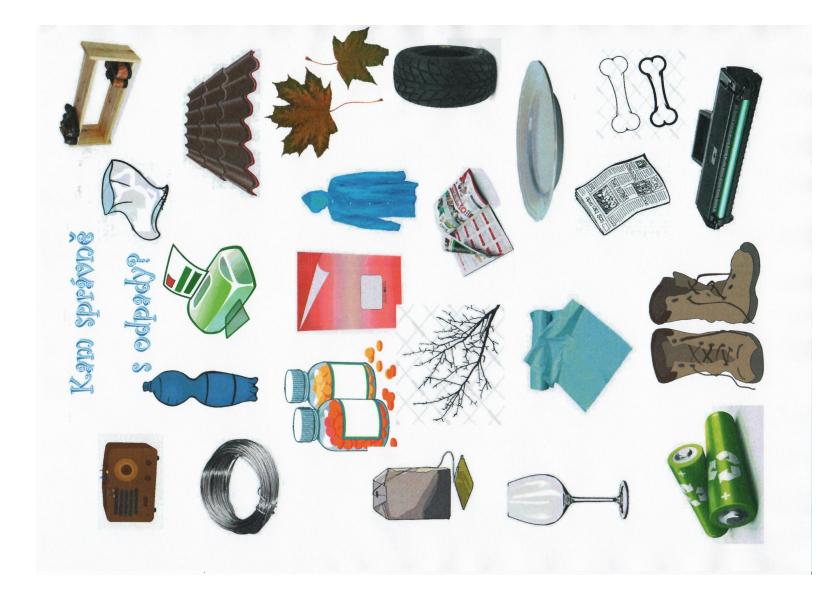 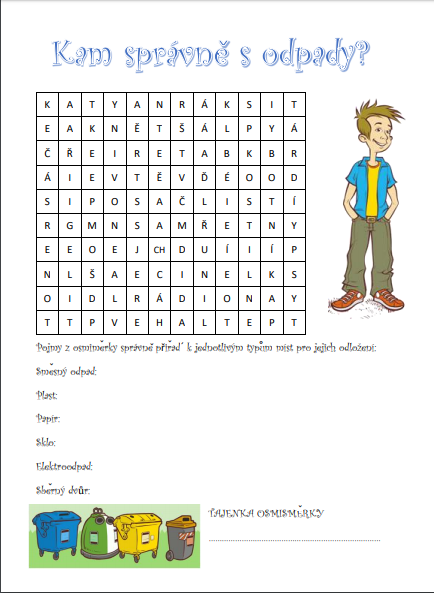 SPOJ SPRÁVNÝ SYMBOL A VYSVĚTLENÍ 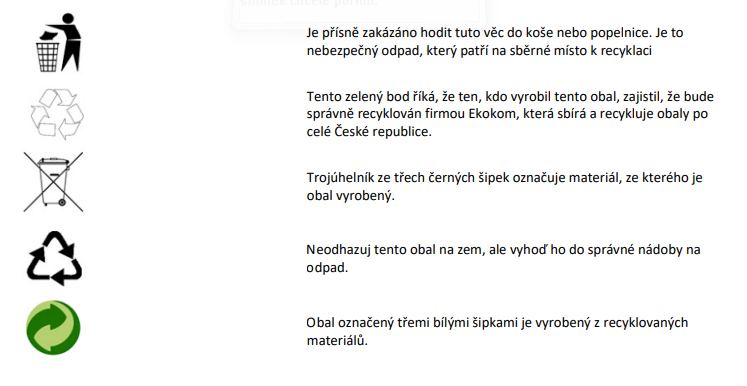 